April 2023 GRV Care Center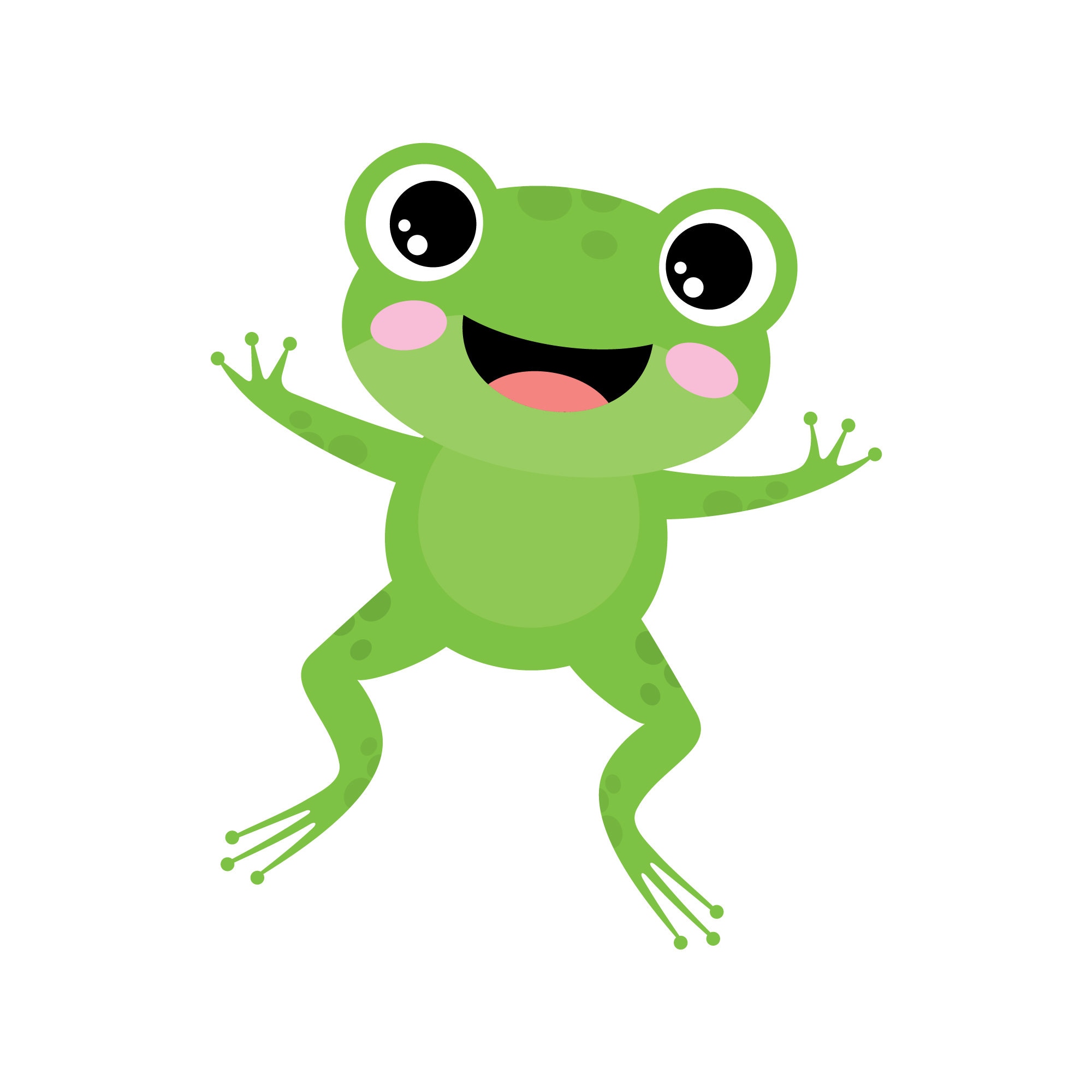 11:30 Bingo-Town Center  2:30 Social Time2345678Glenwood Lutheran:10:30 Radio Broadcast- KMGK 107.1 FM 11:00 Virtual Broadcast2:00 Worship -Chapel 2:30 Social Time9:30 1:1 10:45 Spiritual Reading- Chapel1:30 Baking/Activity of Choice- Town Center2:30 Social Time 9:30 1:1 10:30 Arts & Crafts1:30 Women’s Book Club2:30 Social Time 3:00 BINGO-Town Center9:30 1:1 10:30 Reading Tribune & Reminiscing - Fireplace2:30 Social Time 3:00 Exercise Club -Chapel9:30 1:1 10:00 Rosary-Chapel  10:00 Manicures-Fireplace 2:00 Maunday Service- Chapel2:30 Social Time 9:30 1:1 10:00 Men’s Club2:00 Good Friday Service- Chapel2:30 Social Time3:30 Trivia1:30 Bingo-Town Center  2:30 Social Time9101112131415Glenwood Lutheran:10:30 Radio Broadcast- KMGK 107.1 FM 11:00 Virtual Broadcast2:00 Easter Worship -Chapel 2:30 Social Time3:30 Music W/ Paul Swanson 9:30 1:1 10:45 Spiritual Reading- Chapel1:15 Resident Quality Assurance Meeting 1:45 Baking/Activity of Choice- Town Center2:30 Social Time 9:30 1:1 10:30 Arts & Crafts1:30 Women’s Book Club2:30 Social Time 3:00 BINGO-Town Center9:30 1:1 10:30 Reading Tribune & Reminiscing - Fireplace  1:30 Exercise Club  2:30 Social Time 3:30-4:30 Music w/ Tony P.9:30 1:1 10:00 Rosary-Chapel  10:00 Manicures-Fireplace 1:45 Bible Study-Chapel 2:30 Social Time 9:30 1:1 10:00 Men’s Club1:30 Trivia- Town Center2:30 Social Time3:15 Movie in Chapel1:30 Bingo-Town Center  2:30 Social Time16171819202122Glenwood Lutheran:10:30 Radio Broadcast- KMGK 107.1 FM 11:00 Virtual Broadcast2:00 Worship -Chapel 2:30 Social Time9:30 1:1 10:45 Spiritual Reading- Chapel1:30 Baking/Activity of Choice- Town Center2:30 Social Time 9:30 1:1 10:30 Arts & Crafts1:30 Women’s Book Club2:30 Social Time 3:00 BINGO-Town Center9:30 1:1 10:30 Reading Tribune & Reminiscing - Fireplace    1:30 Prayer Service w/ Paul Ryan2:30 Social Time 3:00 Exercise Club -Chapel9:30 1:1 10:00 Mass-Chapel  10:00 Manicures-Fireplace 2:00: Worship with Glenwood Lutheran - Chapel2:30 Social Time 9:30 1:1 10:00 Men’s Club1:30 Trivia- Town Center2:30 Ice Cream Social Time1:30 Bingo-Town Center  2:30 Social Time23242526272829Glenwood Lutheran:10:30 Radio Broadcast- KMGK 107.1 FM 11:00 Virtual Broadcast2:00 Worship -Chapel 2:30 Social Time9:30 1:1 10:45 Spiritual Reading- Chapel1:15 Resident Quality Assurance Meeting 1:45 Baking/Activity of Choice- Town Center2:30 Social Time 9:30 1:1 10:30 Arts & Crafts1:30 Women’s Book Club2:30 Social Time 3:00 BINGO-Town Center9:30 1:1 10:30 Reading Tribune & Reminiscing - Fireplace 1:30 Resident/Food Council   2:30 Social Time 3:30-4:30 Music w/ Doug & Cindy Spartz9:30 1:1 10:00 Rosary-Chapel  10:00 Manicures-Fireplace 1:45 Bible Study-Chapel 2:30 Social Time 9:30 1:1 10:00 Men’s Club1:30 Trivia- Town Center2:30 Social Time3:15 Movie in Chapel1:30 Bingo-Town Center  2:30 Social Time30Glenwood Lutheran:10:30 Radio Broadcast- KMGK 107.1 FM 11:00 Virtual Broadcast2:00 Worship -Chapel 2:30 Social Time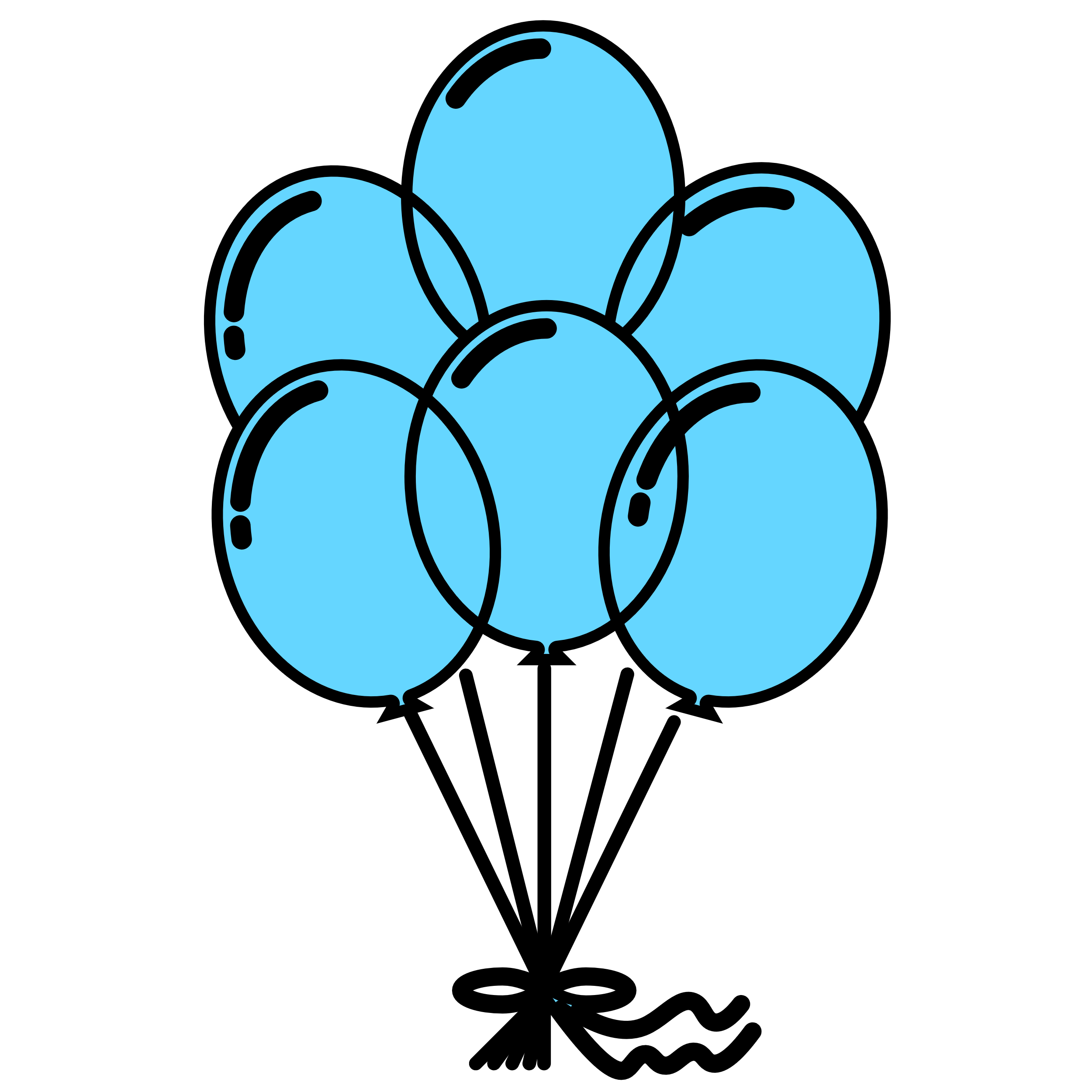 **ACTIVITIES SUBJECT TO CHANGE**